Centro Provinciale Istruzione Adulti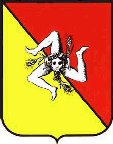 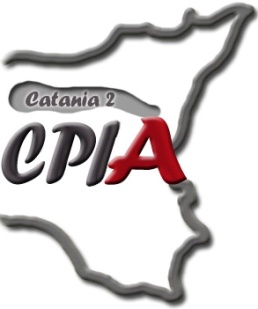 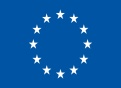 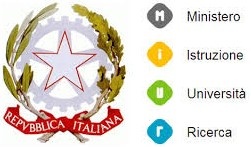 CPIA CATANIA 2C.F. 92032760875 - Codice meccanografico: CTMM151004Sede amministrativa: Viale Libertà, 151 – 95014 Giarre (CT) 		tel. 3291041782 - Codice univoco ufficio UF783Qp.e.o.: ctmm151004@istruzione.it - p.e.c.: ctmm151004@pec.istruzione.itwww.cpiacatania2.edu.it prot.                           delANNO SCOLASTICO 2021 – 2022			MODULO CDOMANDA DI ISCRIZIONE AI PERCORSI DI ALFABETIZZAZIONE EAPPRENDIMENTO DELLA LINGUA ITALIANAAl Dirigente scolastico del CPIA Catania 2 - Giarre_l_ sottoscritt_ ________________________________________________________________  M □     F □(cognome e nome) 				   		       (sesso)codice fiscale __________________________________________________CHIEDE L'ISCRIZIONE per l'anno scolastico 2021 – 2022al percorso di alfabetizzazione e apprendimento della lingua italiana finalizzato al conseguimento del titolo attestante il raggiungimento del livello di conoscenza della lingua italiana A2 del Quadro Comune europeo di riferimento per le lingue elaborato dal Consiglio d'Europa presso il punto di erogazione:   Aci Sant’Antonio – sede De GasperiAcireale – sede GalileiAdrano – sede CPIA Catania 2Biancavilla – sede SturzoBronte – sede B. RadiceCalatabiano – sede MacherioneGiarre – sede CPIA Catania 2Linguaglossa – sede CalìMascalucia – sede Da VinciMisterbianco – sede Don MilaniMisterbianco – sede PitagoraPaternò – sede Giovanni XXIIIRandazzo – sede De AmicisSan Giovanni La Punta – sede FalconeSan Pietro Clarenza – sede VittoriniSanta Maria di Licodia – sede Don BoscoSanta Venerina – sede Santa VenerinaViagrande – sede Verga CHIEDE(ai fini della stipula del PATTO FORMATIVO INDIVIDUALE)il riconoscimento dei crediti, riservandosi di allegare la eventuale relativa documentazione. In base alle norme sullo snellimento dell'attività amministrativa, consapevole delle responsabilità cui va incontro in caso di dichiarazione non corrispondente al vero,DICHIARA DI (tutti i campi sono obbligatori)essere nat_ a __________________________________________________ il _____________________essere cittadin_ _______________________________________________________________________essere residente a _____________________________________________________________________in via __________________________________________ n. ____ cap ___________ tel______________ cellulare __________________ email ______________________________@______________________domicilio (se diverso dalla residenza) ______________________________________________________via ___________________________________________ n. ____ cap ___________ tel_______________provenire/non provenire da altro CPIA (specificare) __________________________________________chiedere il riconoscimento dei crediti, per il quale allega i seguenti documentiPer l’iscrizione versare il contributo di euro 25,00 (per la modalità di pagamento si veda la pagina  www.cpiacatania2.edu.it/pago-in-rete/)N.B. I cittadini non appartenenti all'UE devono produrre copia del permesso di soggiorno o della richiesta.Data _________________	Firma di autocertificazione _____________________________________ (Leggi 15/1968, 127/1997, 131/1998; DPR 455/2000)Il sottoscritto, presa visione dell'informativa resa dalla scuola ai sensi dell'articolo 13 del decreto legislativo 196/2003, dichiara di essere consapevole che la scuola può utilizzare i dati contenuti nella presente autocertificazione esclusivamente nell'ambito e per i fini istituzionali propri della Pubblica Amministrazione (Decreto legislativo 30.6.2003, n.196 e Regolamento ministeriale 7.12.2006, n.305)Data ____________________ Firma _______________________________________Il sottoscritto allega□ Fotocopia documento di riconoscimento           		□ Richiesta e/o permesso di soggiornoCentro Provinciale Istruzione AdultiCPIA CATANIA 2C.F. 92032760875 - Codice meccanografico: CTMM151004Sede amministrativa: Viale Libertà, 151 – 95014 Giarre (CT) 		tel. 3291041782 - Codice univoco ufficio UF783Qp.e.o.: ctmm151004@istruzione.it - p.e.c.: ctmm151004@pec.istruzione.itwww.cpiacatania2.edu.it Al Titolare del trattamento dei datiDirigente ScolasticoPresa visione dell’informativa e consenso al trattamento dei dati personaliLa/Il/I sottoscritta/o/i _____________________________________________________________________frequentante la classe _______ sez. ______________ dell’Istituto, al plesso__________________________(di seguito denominati per semplicità “interessato”),DICHIARAdi avere acquisito in data odierna le informazioni fornite dal titolare ai sensi dell’Art. 13 del Regolamento (“informativa alunni e loro famiglie”), le stesse anche reperibili nella sezione “Privacy e Protezione dei dati personali” del sito WEB dell’Istituto.L’interessato esprime di seguito l’intenzione riguardante il suo consenso al trattamento e alla comunicazione dei dati - valido per tutto il percorso scolastico dell’alunno nell’Istituto - per le finalità indicate nell’informativa alla sezione 2 lettera B. In particolare:Riguardo il trattamento di foto e video di attività didattiche e di lavori afferenti ad attività istituzionali della scuola inserite nel Piano Triennale dell'Offerta Formativa, eseguito con le modalità descritte in informativa:☐ Presta il consenso ☐ Nega il consensoRiguardo il trattamento legato ad attività volte ad agevolare l’orientamento, la formazione e l’inserimento professionale anche all'estero, nonché alle attività svolte da professionisti esterni o tirocinanti provenienti da istituti scolastici di ordine superiore e/o università:☐ Presta il consenso ☐ Nega il consensoRiguardo il trattamento dei dati di salute di alunni affetti da gravi patologie o disabilità per le comunicazioni necessarie ad un eventuale passaggio ad una scuola differente:☐ Presta il consenso ☐ Nega il consenso ☐ Non applicabileData ____________	Firma _________________________________Centro Provinciale Istruzione AdultiCPIA CATANIA 2C.F. 92032760875 - Codice meccanografico: CTMM151004Sede amministrativa: Viale Libertà, 151 – 95014 Giarre (CT) 		tel. 3291041782 - Codice univoco ufficio UF783Qp.e.o.: ctmm151004@istruzione.it - p.e.c.: ctmm151004@pec.istruzione.itwww.cpiacatania2.edu.it Al Titolare del trattamento dei datiDirigente ScolasticoConsenso esplicito al trattamento dei dati personali – gite e viaggi di istruzioneLa/Il/I sottoscritta/o/i ______________________________ ____________________________________frequentante la classe ____ sez. ____________ dell’Istituto, (di seguito denominati per semplicità “interessato”),DICHIARAdi avere acquisito in data odierna le informazioni fornite dal titolare ai sensi dell’Art. 13 del Regolamento (“informativa alunni e loro famiglie”), relative al trattamento dei dati necessario alla organizzazione di gite e viaggi di istruzione.L’interessato esprime di seguito l’intenzione riguardante il suo consenso al trattamento e alla comunicazione dei dati per le finalità indicate nell’informativa alla sezione 2, autorizzando inoltre il Titolare e i propri addetti al trattamento delle immagini foto e video del destinatario del servizio e alla loro pubblicazione nel sito WEB dell’Istituto o nei canali di diffusione radio/TV a scopi promozionali.☐ Presta il consenso ☐ Nega il consensoL’eventuale rifiuto a prestare il consenso comporterà l’oggettiva impossibilità per la scuola di dare corso alle procedure previste per i servizi di cui in oggetto.Luogo e data __________________, __________Firme _____________________________________ _____________________________________